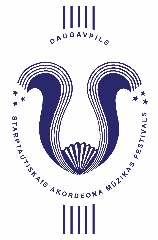 REGULATION OF THE XII INTERNATIONAL CONTEST OF YOUNG ACCORDIONISTS NAMED AFTER VALERIJS HODUKINS "DAUGAVPILS - 2021"XII International Contest of Young Accordionists Named after Valerijs Hodukins "Daugavpils 2021" will take place within the XVII International Accordion Music Festival in Daugavpils (Latvia).The Contest is organized by Daugavpils City Municipality Department of Culture in cooperation with Stanislav Brock Daugavpils Music Secondary School and Latvian Accordionists’ Association.OBJECTIVES AND TASKS OF THE COMPETITION:• To promote the development of talents of young accordionists / bayanists;• To promote the original repertoire of modern accordion / bayan and show the versatile possibilities of accordion music;• To enable accordion students to develop the skills of performing concert genre compositions by playing them solo with an orchestra;• To support the traditions of experience exchange in the musically aesthetic direction and in the musically pedagogical sphere.PROCESS OF THE COMPETITION:XII International Contest of Young Accordionists Named after Valerijs Hodukins "Daugavpils 2021" will take place from October 28 to 30, 2021 in remote (online) format using video recordings.The listening to the Contest will take place in two rounds in two age categories - "A" and "B".Young accordion performers participate in the “A” category - students of music schools up to 16 years of age (including) and students of music secondary schools (I - II year).Young accordion performers participate in the “B” category – students of music schools aged 17 to 19 (including) and students of music secondary schools (III - IV year).1st Round performance programme:In the “A” category:Polyphonic composition.An original composition for accordion / bayan by a contemporary composer.Composition of choice.In the “B” category:1. Polyphonic composition (not less than 3 voices).2. An original composition for accordion / bayan by a contemporary composer.3.   Composition of choice.2nd Round performance programme – Concert for accordion with orchestra In the “A” category: Adamo Volpi Divertisments Nr. 2In the “B” category: Artjoms Nizniks Triptych for Accordion with Orchestra part III  (Артем Нижник - Триптих для аккордеона с оркестром  III часть)1. EVALUATION AND AWARD OF COMPETITORSIn order to evaluate the artistic (musical) performances of the participants of the Contest, the organizers of the Contest invite jury consisting of outstanding musicians – accordionists – performing artists and professional teachers. Daugavpils City Municipality Department of Culture approves the contest jury. The contest jury evaluates the performance of the participants on a 25-point scale. Evaluation criteria: complexity of the repertoire, technical quality of the performance, accuracy of style and accuracy of musical notes’ text, clarity and diversity of musical images, performance culture.  After the first round listening results, all participants of the Contest are awarded with I, II and III degree diplomas according to the received points.  The participants of the 2nd Round are designated by the organizers of the contest in agreement with the chairperson and members of the jury and basing on the results of the first round. Participants who have obtained I degree diplomas in the 1st Round can participate in both categories in 2nd Round.The winners of the Contest are determined by the total result of both rounds. The winners are awarded with Diplomas of I, II, III place Laureates and Certificates of Recognition. The strongest participants in each group who got the most points based on the results of two rounds will receive prizes.Teachers and concertmasters who have prepared the participants for the contest are awarded with Gratitude diplomas.Diplomas, Acknowledgments and Gratitude diplomas will be sent to all participants by e-mail after the announcement of the results. 1. APPLICATION FOR PARTICIPATION IN THE COMPETITIONXII International Contest of Young Accordionists Named after Valerijs Hodukins "Daugavpils 2021" will take place in remote format (online) using video recordings. In both categories, the second round programme is performed accompanied by a concertmaster - pianist.The programme of both rounds of the Contest must be played by heart.The whole programme of the first round of the Contest in the video recording is performed continuously - without stopping and editing the recording.2nd Round sheet music will be sent at the request of the contestants.The application for participation in the Contest must be sent by October 1, 2021 to the e-mail: viktorija.cirse@daugavpils.lv All Contest participants must send the following documents by October 1, 2021:• Photo of the participant for the Contest booklet; • Participant's questionnaire - Application form (Appendix 1);1st and 2nd Round Contest performance records must be posted on the platform via the closed access link https://www.youtube.com/.A link with the registration address must be sent to the Contest organizers by October 18, 2021 (but the application must be sent by October 1, 2021). Video recordings of the performance must be of good quality; videos from other competitions will not be accepted.The organizers of the Contest have the right to use and publish audio, video and photo materials. All the related information will be published on the Contest's Facebook page.Additional information:Daugavpils City Municipality Department of CulturePhone.: +371 65423601, +371 28378679E – pasts: viktorija.cirse@daugavpils.lv www.kultura.daugavpils.lv Artistic director of the Contest and Festival:Tatjana Saratova, phone. +37129244787, e-mail: allegra79@gmail.comAppendixXII International Contest of Young Accordionists Named After Valerijs Hodukins "Daugavpils 2021"APPLICATIONINFORMATION ABOUT THE CONTESTANTName: _____________________________________________________________________Surname: _____________________________________________________________________Date of birth:________________________________________________________________Country, city/town:_____________________________________________________________Category:_____________________________________________________________Educational institution or organization:__________________________________________________________Study course:_________________________________________________________Pedagogue:___________________________________________________________2nd Round concertmaster:_______________________________________________________Contact information (postal address, phone, e-mail): _________________________________________________________________________________________________________________________________________PROGRAMME AND CHRONOMETRATION/TIMING1st ROUND_______________________________________________________________________________________________________________________________________________________________________________________________________________2nd ROUND_______________________________________________________________________________________________________________________________________________________________________________________________________________